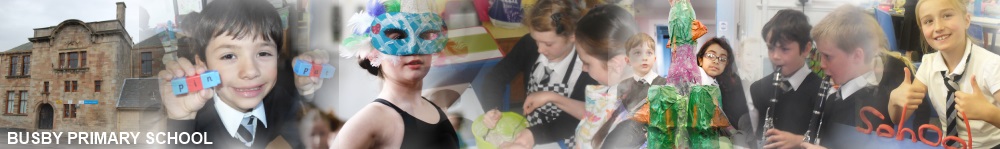 BUSBY PRIMARY SCHOOL AND EARLY LEARNING AND CHILDCARE CENTREIMPROVEMENT PLAN 2018 - 2019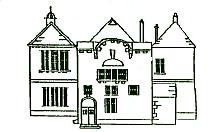 ValuesRespect		       Responsibility	             Honesty	                              Fairness		Courage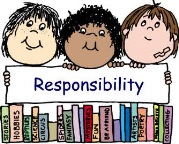 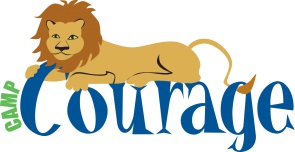 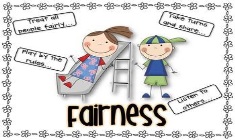 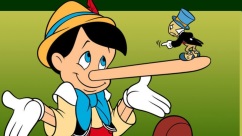 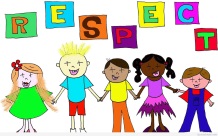 VisionTo be a happy, caring and inclusive school where everyone is valued and encouraged to reach their full potential.In Busby Primary School and Early Learning and Childcare Centre we aim to: Promote the health & wellbeing of Busby Primary School and its Community.Provide an inclusive, nurturing environment for everyone in the school community.To work as a team to recognise and celebrate achievement.Follow the code of conduct to contribute to the positive school ethos.To provide high quality learning and teaching experiences within a bright and stimulating environment.Provide a broad, balanced and innovative curriculum with high expectations of achievement and equal opportunities for all pupils.Pupil Equity Funding (PEF) Interventions – How we are helping those who need it most:BUSBY PRIMARY SCHOOL AND EARLY LEARNING AND CHILDCARE CENTREPupil and Parent Improvement Plan2018-2019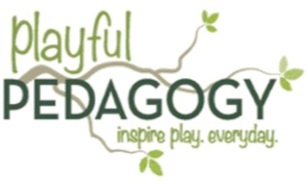 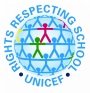 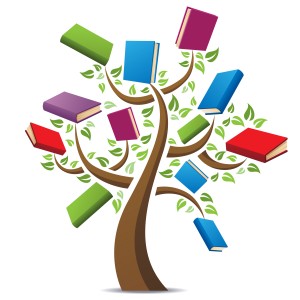 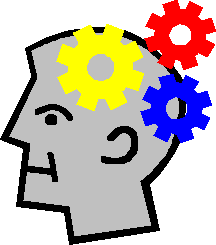 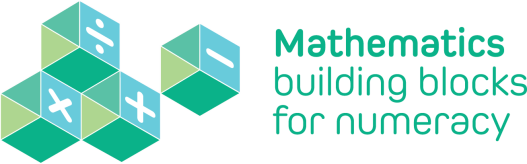 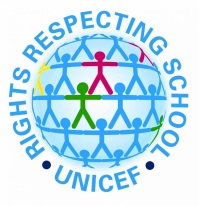 